§1910.  Comprehensive family life education servicesThe commissioner shall undertake initiatives to implement effective, comprehensive family life education services.  In providing such services, the commissioner shall contract with local family planning programs to provide:  [PL 2001, c. 654, §2 (NEW).]1.  Training.  Training for teachers, parents and community members in the development and implementation of comprehensive family life education curriculum and in planning for an evaluation component as part of comprehensive school health education;[PL 2001, c. 654, §2 (NEW).]2.  Staff.  Resource staff persons to provide expert training, curriculum development and implementation and evaluation services on a statewide basis;[PL 2001, c. 654, §2 (NEW).]3.  Forums.  Funding to promote and coordinate community and youth forums in communities identified as having high needs for comprehensive family life education;[PL 2001, c. 654, §2 (NEW).]4.  Issue management; policy development training.  Funding for issue management and policy development training for school boards, superintendents, principals and administrators across the State; and[PL 2001, c. 654, §2 (NEW).]5.  Recognition of performance.  Funding for grants to school-based comprehensive family life education programs to recognize outstanding performance and share strategies for success.[PL 2001, c. 654, §2 (NEW).]SECTION HISTORYPL 2001, c. 654, §2 (NEW). The State of Maine claims a copyright in its codified statutes. If you intend to republish this material, we require that you include the following disclaimer in your publication:All copyrights and other rights to statutory text are reserved by the State of Maine. The text included in this publication reflects changes made through the First Regular and First Special Session of the 131st Maine Legislature and is current through November 1, 2023
                    . The text is subject to change without notice. It is a version that has not been officially certified by the Secretary of State. Refer to the Maine Revised Statutes Annotated and supplements for certified text.
                The Office of the Revisor of Statutes also requests that you send us one copy of any statutory publication you may produce. Our goal is not to restrict publishing activity, but to keep track of who is publishing what, to identify any needless duplication and to preserve the State's copyright rights.PLEASE NOTE: The Revisor's Office cannot perform research for or provide legal advice or interpretation of Maine law to the public. If you need legal assistance, please contact a qualified attorney.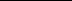 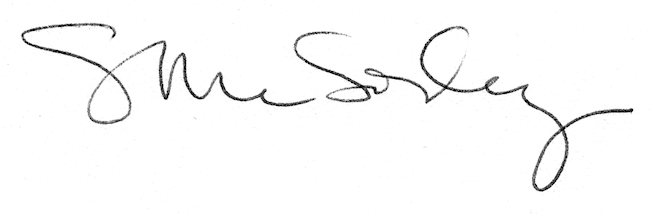 